ΕΛΛΗΝΙΚΗ ΟΜΟΣΠΟΝΔΙΑ ΠΕΤΟΣΦΑΙΡΙΣΗΣΕΝΩΣΗ ΣΩΜΑΤΕΙΩΝ ΠΕΤΟΣΦΑΙΡΙΣΗΣ  ΠΕΛΟΠΟΝΝΗΣΟΥΓραφεία : ΑΝΤ. ΠΕΠΑΝΟΣ Κλειστό Κολυμβητήριο                                                    Πατρών-Κλάους 91-93  Τ.Κ. 26335 ΠΑΤΡΑ                                                                                                                      Τηλ.: 2610 270099 Fax: 2610 271245email: espep2010@gmail.com 	site: www.espep.com & www.espep.gr                     AΡΙΘ. ΠΡΩΤ. 238                                                          ΠΑΤΡΑ 04/09/2019 ΠΡΟΓΡΑΜΜΑ ΑΓΩΝΩΝ ΠΡΩΤΑΘΛΗΜΑΤΟΣ ΠΑΙΔΩΝΑΓΩΝΙΣΤΙΚΗΣ ΠΕΡΙΟΔΟΥ 2019 – 2020Β΄ ΟΜΙΛΟΣΠαρακαλούμε πολύ μέχρι Δευτέρα 9/9/2019 όπως δώσετε ώρεςΓια το Δ.Σ.Ο ΠΡΟΕΔΡΟΣ                                              Ο ΓΕΝ. ΓΡΑΜΜΑΤΕΑΣ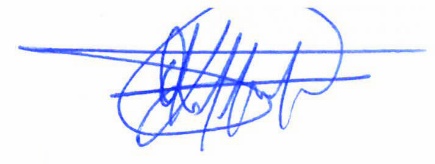 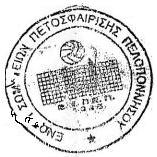 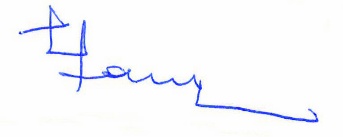 ΚΑΝΕΛΛΟΠΟΥΛΟΣ ΘΕΟΔΩΡΟΣ                                    ΜΑΚΡΗΣ ΜΙΧΑΛΗΣ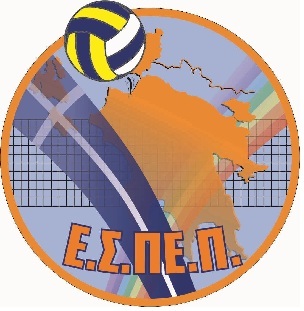 1ος Γύρος1ος Γύρος1ος Γύρος1ος Γύρος1ος Γύρος1ος Γύρος1ος Γύρος ΗΜΕΡΑ ΗΜΕΡ/ΝΙΑΓΗΠΕΔΟΩΡΑΣΥΝΑΝΤΗΣΗΣΥΝΑΝΤΗΣΗΣΥΝΑΝΤΗΣΗ1η Αγωνιστική1η ΑγωνιστικήΚΥΡΙΑΚΗ27/10/2019ΑΡΓΟΥΣ Γ.Σ. ΑΡΓΟΥΣ -ΡΕΠΟ ΚΥΡΙΑΚΗ27/10/2019ΚΙΑΤΟΥΑΡΑΤΟΣ 1893 -ΣΠΑΡΤΙΑΤΙΚΟΣ Γ.Σ. ΚΥΡΙΑΚΗ27/10/2019ΒΡΑΧΑΤΙΟΥ Γ.Α.Σ. ΠΑΜΒΟΧΑΪΚΟΣ -Α.Ο. ΚΑΛΑΜΑΤΑ 802η Αγωνιστική2η ΑγωνιστικήΚΥΡΙΑΚΗ3/11/2019ΡΕΠΟ -Α.Ο. ΚΑΛΑΜΑΤΑ 80ΚΥΡΙΑΚΗ3/11/2019ΣΠΑΡΤΗΣ ΣΠΑΡΤΙΑΤΙΚΟΣ Γ.Σ. -Γ.Α.Σ. ΠΑΜΒΟΧΑΪΚΟΣ ΚΥΡΙΑΚΗ3/11/2019ΑΡΓΟΥΣ Γ.Σ. ΑΡΓΟΥΣ -ΑΡΑΤΟΣ 1893 3η Αγωνιστική3η ΑγωνιστικήΚΥΡΙΑΚΗ17/11/2019ΚΙΑΤΟΥΑΡΑΤΟΣ 1893 -ΡΕΠΟ ΚΥΡΙΑΚΗ17/11/2019ΒΡΑΧΑΤΙΟΥ Γ.Α.Σ. ΠΑΜΒΟΧΑΪΚΟΣ -Γ.Σ. ΑΡΓΟΥΣ ΚΥΡΙΑΚΗ17/11/2019ΠΑΡΑΛΙΑΣ Α.Ο. ΚΑΛΑΜΑΤΑ 80-ΣΠΑΡΤΙΑΤΙΚΟΣ Γ.Σ. 4η Αγωνιστική4η ΑγωνιστικήΚΥΡΙΑΚΗ22/12/2019ΡΕΠΟ -ΣΠΑΡΤΙΑΤΙΚΟΣ Γ.Σ. ΚΥΡΙΑΚΗ22/12/2019ΑΡΓΟΥΣ Γ.Σ. ΑΡΓΟΥΣ -Α.Ο. ΚΑΛΑΜΑΤΑ 80ΚΥΡΙΑΚΗ22/12/2019ΚΙΑΤΟΥΑΡΑΤΟΣ 1893 -Γ.Α.Σ. ΠΑΜΒΟΧΑΪΚΟΣ 5η Αγωνιστική5η ΑγωνιστικήΚΥΡΙΑΚΗ12/1/2020ΒΡΑΧΑΤΙΟΥ Γ.Α.Σ. ΠΑΜΒΟΧΑΪΚΟΣ -ΡΕΠΟ ΚΥΡΙΑΚΗ12/1/2020ΠΑΡΑΛΙΑΣ Α.Ο. ΚΑΛΑΜΑΤΑ 80-ΑΡΑΤΟΣ 1893 ΚΥΡΙΑΚΗ12/1/2020ΣΠΑΡΤΗΣ ΣΠΑΡΤΙΑΤΙΚΟΣ Γ.Σ. -Γ.Σ. ΑΡΓΟΥΣ                                                          2ος Γύρος                                                         2ος Γύρος                                                         2ος Γύρος                                                         2ος Γύρος                                                         2ος Γύρος                                                         2ος Γύρος                                                         2ος ΓύροςΗΜΕΡΑΗΜΕΡ/ΝΙΑΓΗΠΕΔΟΩΡΑΣΥΝΑΝΤΗΣΗΣΥΝΑΝΤΗΣΗΣΥΝΑΝΤΗΣΗ6η Αγωνιστική6η ΑγωνιστικήΚΥΡΙΑΚΗ26/1/2020ΡΕΠΟ -Γ.Σ. ΑΡΓΟΥΣ ΚΥΡΙΑΚΗ26/1/2020ΣΠΑΡΤΗΣ ΣΠΑΡΤΙΑΤΙΚΟΣ Γ.Σ. -ΑΡΑΤΟΣ 1893 ΚΥΡΙΑΚΗ26/1/2020ΠΑΡΑΛΙΑΣ Α.Ο. ΚΑΛΑΜΑΤΑ 80-Γ.Α.Σ. ΠΑΜΒΟΧΑΪΚΟΣ 7η Αγωνιστική7η ΑγωνιστικήΚΥΡΙΑΚΗ9/2/2020ΠΑΡΑΛΙΑΣ Α.Ο. ΚΑΛΑΜΑΤΑ 80-ΡΕΠΟ ΚΥΡΙΑΚΗ9/2/2020ΒΡΑΧΑΤΙΟΥ Γ.Α.Σ. ΠΑΜΒΟΧΑΪΚΟΣ -ΣΠΑΡΤΙΑΤΙΚΟΣ Γ.Σ. ΚΥΡΙΑΚΗ9/2/2020ΚΙΑΤΟΥΑΡΑΤΟΣ 1893 -Γ.Σ. ΑΡΓΟΥΣ 8η Αγωνιστική8η ΑγωνιστικήΚΥΡΙΑΚΗ23/2/2020ΡΕΠΟ -ΑΡΑΤΟΣ 1893 ΚΥΡΙΑΚΗ23/2/2020ΑΡΓΟΥΣ Γ.Σ. ΑΡΓΟΥΣ -Γ.Α.Σ. ΠΑΜΒΟΧΑΪΚΟΣ ΚΥΡΙΑΚΗ23/2/2020ΣΠΑΡΤΗΣ ΣΠΑΡΤΙΑΤΙΚΟΣ Γ.Σ. -Α.Ο. ΚΑΛΑΜΑΤΑ 809η Αγωνιστική9η ΑγωνιστικήΚΥΡΙΑΚΗ8/3/2020ΣΠΑΡΤΗΣ ΣΠΑΡΤΙΑΤΙΚΟΣ Γ.Σ. -ΡΕΠΟ ΚΥΡΙΑΚΗ8/3/2020ΠΑΡΑΛΙΑΣ Α.Ο. ΚΑΛΑΜΑΤΑ 80-Γ.Σ. ΑΡΓΟΥΣ ΚΥΡΙΑΚΗ8/3/2020ΒΡΑΧΑΤΙΟΥ Γ.Α.Σ. ΠΑΜΒΟΧΑΪΚΟΣ -ΑΡΑΤΟΣ 1893 10η Αγωνιστική10η ΑγωνιστικήΚΥΡΙΑΚΗ22/3/2020ΡΕΠΟ -Γ.Α.Σ. ΠΑΜΒΟΧΑΪΚΟΣ ΚΥΡΙΑΚΗ22/3/2020ΚΙΑΤΟΥΑΡΑΤΟΣ 1893 -Α.Ο. ΚΑΛΑΜΑΤΑ 80ΚΥΡΙΑΚΗ22/3/2020ΑΡΓΟΥΣ Γ.Σ. ΑΡΓΟΥΣ -ΣΠΑΡΤΙΑΤΙΚΟΣ Γ.Σ. 